.Start: Side by side, man inside, lady outside, facing FLOD.Like footwork except where noted.Intro: 16 counts after Luke says, “Drop it boys”.[1-8]		ROCK, REPLACE, &, HEEL, HEEL, &, WALK, WALK, SHUFFLE FWD[9-16]		ROCKING CHAIR (LADY TWO ½ PIVOTS), STEP ½ PIVOT, SHUFFLE FWDEasy Option: Ladies can omit turns and do mans foot work on counts 1,2,3,4	Hands:	Release left hands on count 1 lady turns under right hands.		Pick up left hands on count 4[17-24]		¼ TURN VINE RIGHT (OLOD), HEEL, &, CROSS, ¼ BACK, ¼ SHUFFLE SIDEHands:	Release right hands on count 6 and bring left hands over ladies head.Pick up right hands on count 7.[25-32]		½ TURN VINE LEFT (OLOD) HEEL, &, CROSS, ¼ BACK, COASTER STEPHands:	Release left hands on count 1 and bring right hands over ladies head.Pick up left hands on count 2.Repeat.Contact: www.mishnockbarn.com - mishnockbarn@gmail.comLast Update - 4th March 2015Roll Back Home (P)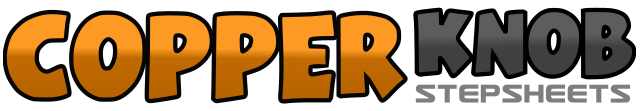 .......Count:32Wall:0Level:Intermediate Partner.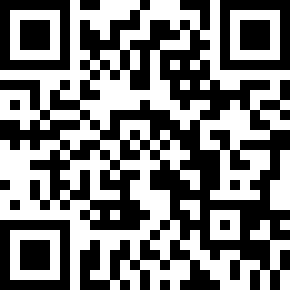 Choreographer:Dan Albro (USA) - January 2015Dan Albro (USA) - January 2015Dan Albro (USA) - January 2015Dan Albro (USA) - January 2015Dan Albro (USA) - January 2015.Music:Little Bit Later On - Luke BryanLittle Bit Later On - Luke BryanLittle Bit Later On - Luke BryanLittle Bit Later On - Luke BryanLittle Bit Later On - Luke Bryan........1,2&Rock fwd R, replace weight back on L, quickly step back on R3,4Touch L heel fwd, touch L heel fwd&5,6Quickly step L next to R, step fwd R, step fwd L7&8Step fwd R, step L next to R, step fwd R1,2,3,4man	Rock fwd L, replace weight back on R, rock back L, replace weight fwd R1,2lady	Step fwd L, pivot ½ right weight on R (BLOD)3,4lady	Step fwd L, pivot ½ right weight on R (FLOD)5,6Step fwd L, pivot ½ right weight on R (BLOD)7&8Step fwd L, step R next to L, step fwd L1,2Turn ¼ left stepping side R (OLOD), cross L behind R3,4Step side R, touch L heel angle fwd left&5,6Quickly step L next to R, cross R over L, turn ¼ right stepping back L(BLOD)7&8Turn ¼ right stepping side R (ILOD),  step L next to R, step side R1,2Turn ½ right stepping side L (OLOD), cross R behind L3,4Step side L, touch R heel angle fwd right&5,6Quickly step R next to L, cross L over R, turn ¼ left stepping back on R(FLOD)7&8Step back on L, step back R next to L, step fwd L